Collège Reine-Marie				Nom: _______________________________Mathématique CST5									Groupe: ______Chapitre 1 - Trouver l’équation d’une droiteTrouve l’équation de la droite passant par les deux points donnés en utilisant les déplacements entre les x et les déplacements entre les y. Laisse les taux de variation sous forme de fraction.			b) 			c) 			    			    Trouve l’équation des deux droites représentées dans le graphique ci-dessous. Laisse les taux de variation et les valeurs initiales sous forme de fraction.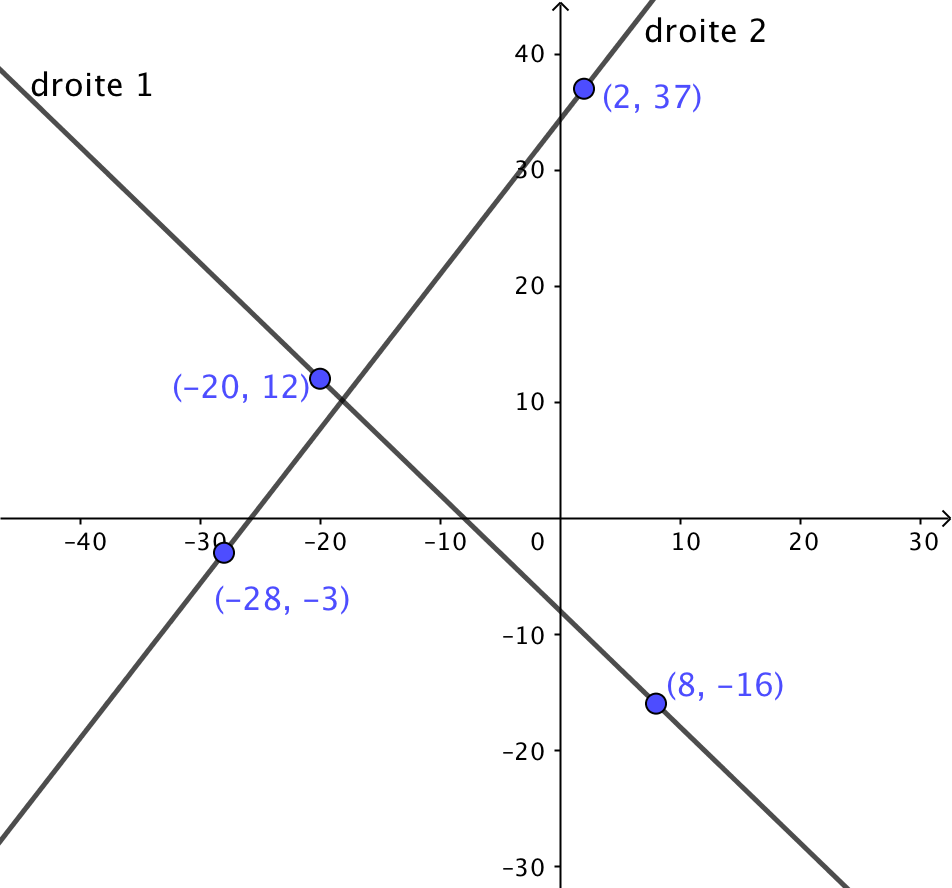 